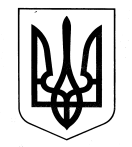 УКРАЇНАГОРОДОЦЬКА МІСЬКА РАДАЛЬВІВСЬКОЇ ОБЛАСТІ5 сесія восьмого скликанняРІШЕННЯ № 762від 25 березня 2021 року							     м. ГородокПро внесення змін в рішення сесії міської ради від 22.12.2019 р. № 66 «Про затвердження Плану діяльності з підготовки проектів регуляторних актів Городоцької міської ради Львівської області та її виконавчого комітету на 2021 рік»Заслухавши та обговоривши зміни до рішення сесії  міської ради від 22.12.2019 р. № 66 «Про затвердження Плану діяльності з підготовки проектів регуляторних актів Городоцької міської ради Львівської області та її виконавчого комітету на 2021 рік» керуючись ст. 25 та ч.1 ст.59 Закону України «Про місцеве самоврядування в Україні», відповідно до ст.7 Закону України «Про засади державної регуляторної політики у сфері господарської діяльності», з метою забезпечення здійснення державної регуляторної політики у сфері господарської діяльності, за погодження з депутатськими комісіями,   міська радаВ И Р І Ш И Л А:1. 	Внести зміни в рішення сесії міської ради від 22.12.2019 р. № 66 «Про затвердження Плану діяльності з підготовки проектів регуляторних актів Городоцької міської ради Львівської області та її виконавчого комітету на 2021 рік», який викласти в новій редакції, згідно з додатком (додається). 2. 	Секретарю міської ради (М.Лупію) та головному спеціалісту юридичного сектору (Т.Грецко) оприлюднити дане рішення на офіційному сайті Городоцької міської ради.3. 	Контроль за виконанням даного рішення покласти на комісію з питань законності, регламенту, депутатської етики, забезпечення діяльності депутатів (гол.О.Карапінка) та постійну комісію з питань бюджету, соціально-економічного розвитку, комунального майна і приватизації (гол.І.Мєскало).Міський голова                              			Володимир РЕМЕНЯК